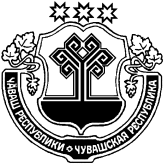 О созыве  шестьдесят первоговнеочередного  заседания Собрания депутатов Староайбесинского сельскогопоселения третьего созыва        На основании ст. 28 Устава Староайбесинского сельскогопоселения постановляю:созвать шестьдесят первое заседание Собрания депутатов Староайбесинского сельского поселения  третьего  созыва 29 апреля  2020 года в 14 часов 00 минут  в помещении администрации Староайбесинского сельского поселенияПовестка дня:1.Об утверждении отчета об исполнении бюджета Староайбесинского сельского поселения за 2019 год.         Глава Староайбесинскогосельского поселения                                                                        В.П. Казанцев   ЧĂВАШ РЕСПУБЛИКИУЛАТĂР РАЙОНĚЧУВАШСКАЯ РЕСПУБЛИКА АЛАТЫРСКИЙ  РАЙОН КИВĚ ЭЙПЕÇЯЛ ПОСЕЛЕНИЙĚН ПУÇЛĂХĚ ЙЫШĂНУ29  апрель 2020 Ç.  № 74КИВĚ ЭЙПЕÇ ялě ГЛАВА СТАРОАЙБЕСИНСКОГО СЕЛЬСКОГО ПОСЕЛЕНИЯ ПОСТАНОВЛЕНИЕ29 апреля  2020 г.   № 74село Старые Айбеси 